ПРИКАЗ 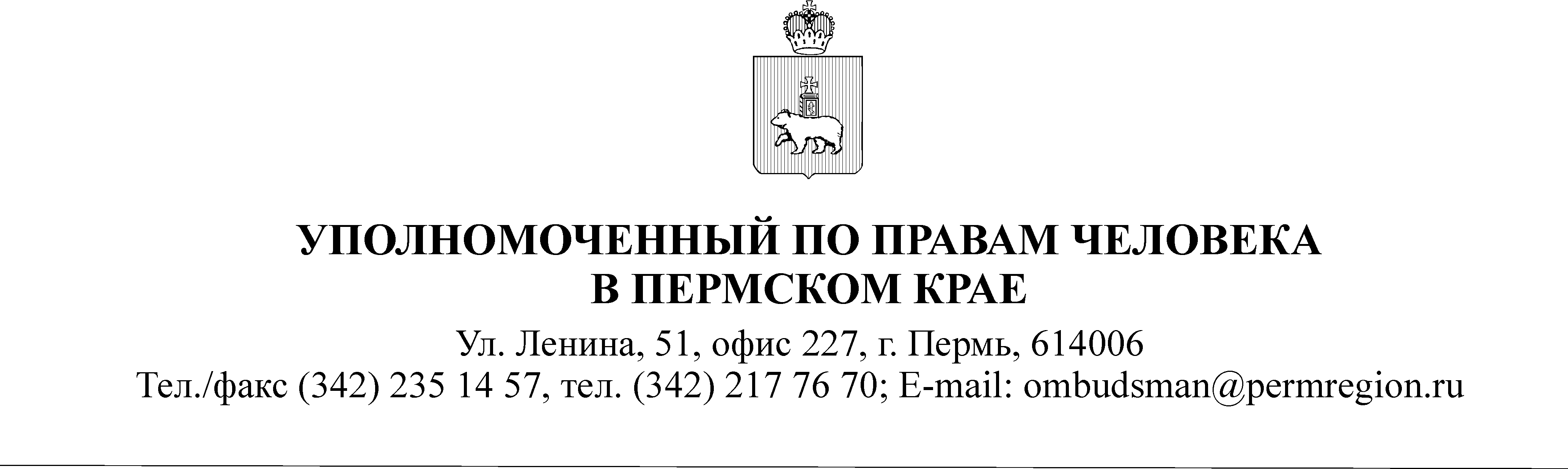 22 августа 2016 г.                                                                                          № 6-одОб утверждении Положения об Общественном помощнике Уполномоченного по правам человека в Пермском краеВ соответствии со статьей 25 Закона Пермского края от 05.08.2007 № 77-ПК (ред. от 05.11.2015) "Об Уполномоченном по правам человека в Пермском крае" (принят ЗС ПК 19.07.2007),ПРИКАЗЫВАЮ:1. Утвердить прилагаемое Положение об Общественном помощнике Уполномоченного по правам человека в Пермском крае (далее – УППЧ в ПК).2. Настоящий приказ вступает в силу с даты его утверждения.2. С данным приказом ознакомить всех государственных гражданских служащих аппарата УППЧ в ПК и иных заинтересованных лиц.Приложение: Положение об Общественном помощнике Уполномоченного по правам человека в Пермском крае – на 10 листах.											Т.И. МарголинаУтверждено приказом Уполномоченного по правам человека в Пермском крае Т.И. Марголиной № 6-од  от 22 августа 2016 г.ПОЛОЖЕНИЕОб Общественном помощнике Уполномоченного по правам человека в Пермском крае1. Институт Общественных помощников Уполномоченного по правам человека в Пермском крае создается в целях обеспечения реализации права граждан на обращение к Уполномоченному по правам человека в Пермском крае и обеспечения доступности к правовой помощи в месте их проживания, в обеспечении гарантий защиты их прав, свобод и законных интересов.Общественные помощники Уполномоченного по правам человека в Пермском крае (далее – Общественные помощники и Уполномоченный, соответственно) осуществляют свою деятельность по защите прав и свобод граждан самостоятельно на общественных началах.Общественные помощники осуществляют свою деятельность по защите прав и свобод граждан в пределах территории Пермского края.Количество Общественных помощников определяется Уполномоченным самостоятельно.2. Общественным помощником Уполномоченного может быть назначен гражданин Российской Федерации, проживающий на территории соответствующего муниципального образования Пермского края, не моложе 21 года, имеющий высшее образование, обладающий общественным авторитетом и необходимыми познаниями в области защиты прав и свобод граждан.Общественными помощниками не могут быть:- лица замещающие государственные должности Российской Федерации, государственные должности федеральной государственной службы, государственные должности Пермского края или государственные должности государственной гражданской службы Пермского края, а также выборные муниципальные должности и муниципальные должности муниципальной службы;- лица, признанные по вступившему в силу решению суда недееспособными или ограниченно дееспособными;- лица, состоящие на учете у психиатра или нарколога;- лицо, в отношении которого вынесен обвинительный приговор либо имеющее неснятую (непогашенную) судимость.Отсутствие обвинительного приговора, либо неснятой (непогашенной) судимости, отсутствие нахождения лица на учете у психиатра или нарколога, подтверждается соответствующими справками из ИЦ ГУ МВД России по Пермскому краю, психиатрического диспансера и наркологического диспансера, представляемых претендентом на замещение статуса Общественного помощника Уполномоченного.3. Общественный помощник Уполномоченного в своей деятельности руководствуется Конституцией Российской Федерации, действующими федеральными конституционными и федеральными законами Российской Федерации, Уставом Пермского края (Основным законом) от 27.04.2007 N 32-ПК (принят ЗС ПК 19.04.2007) (в последующих редакциях), Законом Пермского края от 05.08.2007 № 77-ПК (в последующих редакциях) "Об Уполномоченном по правам человека в Пермском крае" (принят ЗС ПК 19.07.2007) и настоящим Положением.4. Уполномоченный самостоятельно подбирает кандидатуры Общественных помощников. С предложением кандидатуры на должность Общественного помощника к Уполномоченному вправе обратиться органы государственной власти, органы местного самоуправления, общественные объединения (с приложением документов на кандидата). Лицо, отвечающее требованиям, предъявляемым к Общественному помощнику, вправе самостоятельно обратиться к Уполномоченному с заявлением о наделении его полномочиями Общественного помощника.5. Деятельность Общественных помощников осуществляется на безвозмездной основе и на общественных началах.6. Общественные помощники наделяются и освобождаются от данного статуса распоряжением Уполномоченного.7. Срок полномочий Общественных помощников ограничивается сроком полномочий Уполномоченного, наделившего их соответствующим статусом. Полномочия Общественных помощников могут быть прекращены досрочно по решению Уполномоченного.8. Общественные помощники непосредственно подчиняются Уполномоченному и подотчетны только ему, в своей практической работе руководствуются настоящим Положением, Соглашением, а так же распоряжениями и поручениями Уполномоченного.9. Уполномоченный заключает с Общественными помощниками Соглашение о сотрудничестве. Общественный помощник подписывает Соглашение, в котором обязуется осуществлять свои действия исключительно в сфере защиты прав человека и гражданина.Общественным помощникам выдаются удостоверения установленного образца, подтверждающие их полномочия, которые подлежат возврату по окончании полномочий помощников, а также копия настоящего Положения.10. Общественные помощники Уполномоченного:Осуществляют прием граждан с жалобами (заявлениями) на имя Уполномоченного по вопросам нарушения прав и свобод;Разъясняют гражданам компетенцию, права Уполномоченного по правам человека в Пермском крае и формы реагирования на нарушения прав и свобод гражданина и человека;Разъясняют заявителям их права и дают консультации о наиболее эффективных методах защиты своих прав, свобод и охраняемых законом интересов;Оказывают бесплатную помощь - консультации гражданам по вопросам, входящим в компетенцию Уполномоченного;Передают обращение заявителей на рассмотрение соответствующих органов (должностных лиц), к компетенции которых относится разрешение обращения по существу;Оказывают содействие заявителю в составлении письменного обращения в адрес органов государственной власти или органов местного самоуправления;Осуществляют отбор жалоб и заявлений, требующих непосредственного рассмотрения Уполномоченным в соответствии с его компетенцией, а также жалоб и заявлений, содержащих сведения о грубых или массовых случаях нарушений прав и свобод граждан, а также передачу их Уполномоченному;Ведут учет и регистрацию личного приема граждан на учетных карточках установленной аппаратом Уполномоченного формы, которыми обеспечиваются в аппарате Уполномоченного. Возможно также дополнительное ведение журнала, где регистрируются данные заявителя, существо обращения и результат рассмотрения обращения;Оказывают Уполномоченному информационную и аналитическую помощь, в частности, составляют ежеквартальный, полугодовой и годовой отчет не позднее 15 числа первого месяца, следующего за отчетным периодом, о своей деятельности, включающий:-	сведения о количестве обратившихся к ним за помощью лиц;-	сведения о количестве данных бесплатных консультаций;-	сведения о направленных в адрес Уполномоченного жалобах и заявлениях для рассмотрения по существу;-	анализ проблем по соблюдению прав и свобод человека и гражданина на территории Пермского края, основанный на мониторинге обращений граждан к Общественному помощнику;-	предложения в адрес Уполномоченного по конкретным случаям нарушения прав и свобод человека и гражданина;Выполняют иные поручения Уполномоченного.11. Общественный помощник не вправе разглашать и использовать в собственных интересах, либо в интересах третьих лиц, сведения конфиденциального характера, служебную информацию, персональные данные, ставшие им известными в связи с работой с конкретными обращениями граждан в качестве Общественного помощника.12. Уполномоченный по правам человека в Пермском крае вправе:- в необходимых случаях направлять граждан к Общественному помощнику для получения квалифицированной помощи;- приглашать Общественного помощника к участию в работе экспертных и рабочих групп при Уполномоченном, к участию семинарах и конференциях, связанных с правовой тематикой;- запрашивать у Общественного помощника ежеквартальный, полугодовой и годовой отчет о его деятельности и иную информацию, необходимую для деятельности Уполномоченного;- привлекать Общественного помощника к участию в учебных, организационно-методических семинарах и совещаниях для повышения его профессиональной подготовки с учетом изменений действующего законодательства и внешних условий работы аппарата Уполномоченного;- проверить деятельность Общественного помощника на предмет выполнения им принятых на себя обязательств.13. Уполномоченный по правам человека в Пермском крае обязан:- ознакомить претендента на статус Общественного помощника с Положением об Общественном помощнике;- в течение 1 месяца после заключения Соглашения выдать удостоверение установленного образца; - предоставлять по запросу Общественного помощника информацию, аналитические материалы о состоянии соблюдения прав и свобод гражданина и человека на территории Пермского края;- оказывать Общественному помощнику поддержку действиям, направленным на оказание эффективной помощи гражданам, обратившимся в адрес Уполномоченного по правам человека в Пермском крае.14. Полномочия Общественного помощника могут быть прекращены:1) по личному заявлению Общественного помощника;2) на основании решения Уполномоченного о ненадлежащем исполнении Общественным помощником обязанностей, предусмотренных настоящим Положением;3) на основании признания судом Общественного помощника недееспособным или ограниченно дееспособным, вступления в законную силу приговора суда за совершение преступления;4) по рекомендации Комиссии по урегулированию споров при Уполномоченном;5) в случае переезда Общественного помощника на постоянное место жительства в другой субъект Российской Федерации или за пределы Российской Федерации;6) в случае постановки Общественного помощника на учет к психиатру или наркологу;7) в случае смерти Общественного помощника.15. Общественному помощнику выдается удостоверение установленного образца (Приложение № 2), которое, в случаи прекращения его полномочий, подлежит возврату в Аппарат Уполномоченного.16. В случае возникновения у Общественного помощника личной заинтересованности, которая приводит или может привести к конфликту интересов, он обязан немедленно письменно уведомить Уполномоченного, который принимает меры по предотвращению или урегулированию конфликта интересов. Уполномоченный имеет право рассмотреть конфликтную ситуацию, участником которой является Общественный помощник, передать вопрос на рассмотрение Комиссии по урегулированию споров, созданную в аппарате Уполномоченного по правам человека в Пермском крае.17. Уполномоченный вправе поощрять лучших Общественных помощников, а также ходатайствовать об их поощрении перед органами государственной власти Пермского края и органами местного самоуправления.18. Информация об Общественном помощнике и его контактных данных может быть размещена в сети Интернет и на сайте Уполномоченного.ПРИЛОЖЕНИЕ № 1к Положению Об Общественном помощникеУполномоченного по правам человекав Пермском краеСоглашениеУполномоченного по правам человека в Пермском краеи Общественного помощника о взаимодействииУполномоченный по правам человека в Пермском крае Т.И. Марголина и гражданин __(Ф.И.О., паспортные данные)_, именуемые в дальнейшем Стороны, руководствуясь Конституцией Российской Федерации, Уставом Пермского края, статьей 25 Закона Пермского края от 05.08.2007 № 77-ПК (ред. от 05.11.2015) "Об Уполномоченном по правам человека в Пермском крае" (принят ЗС ПК 19.07.2007), в целях содействия восстановлению нарушенных прав и свобод человека и гражданина на территории ____(наименование муниципального района (городского округа)__ Пермского края, заключили настоящее Соглашение о нижеследующем:1. Предмет СоглашенияНастоящим Соглашением Сторон гражданин _____(Ф.И.О.)__ наделяется правовым статусом Общественного помощника Уполномоченного по правам человека в Пермском крае и принимает на себя выполнение обязанностей Общественного помощника на территории ____(наименование муниципального района (городского округа)_______ Пермского края, предусмотренных Положением об Общественном помощнике Уполномоченного по правам человека в Пермском крае, утвержденным приказом Уполномоченного по правам человека в Пермском крае от «22» августа 2016 г. № 6.2. Права и обязанности Сторон2.1. Уполномоченный принимает на себя обязательства:- предоставлять по запросу Общественного помощника информацию, аналитические материалы о состоянии соблюдения прав и свобод гражданина и человека на территории Пермского края;- оказывать Общественному помощнику поддержку действиям, направленным на оказание эффективной помощи гражданам, обратившимся в адрес Уполномоченного по правам человека в Пермском крае;- обеспечить организационную поддержку работы Общественного помощника с органами государственной и муниципальной власти __(наименование муниципального района (городского округа)___ Пермского края в процессе рассмотрения и разрешения обращений граждан, проживающих на указанной территории, поданных на имя Уполномоченного (предоставление письменных ходатайств, доверенностей и т.п.).2.2. Общественный помощник берет на себя обязательства:- придерживаться высоких этических и моральных принципов, обусловленных особой важностью и ценностью деятельности в содействии Уполномоченному в защите прав и законных интересов граждан;- добросовестно выполнять функции Общественного помощника в строгом соответствии с Законом Пермского края от 05.08.2007 № 77-ПК "Об Уполномоченном по правам человека в Пермском крае", Положением об Общественном помощнике и настоящим Соглашением;- рассматривать и разрешать полученные обращения граждан о нарушении их прав, свобод и законных интересов со стороны государственных органов власти, органов местного самоуправления;- постоянно взаимодействовать с Уполномоченным по правам человека в Пермском крае и сотрудниками его аппарата, а также с другими Общественными помощниками Уполномоченного по вопросам защиты прав, свобод и законных интересов граждан, обратившихся к нему за помощью;- сообщать Уполномоченному о всех фактах давления со стороны органов власти, должностных лиц и иных лиц, в попытках воздействия на принятие решения Общественным помощником Уполномоченного;- не разглашать и не использовать в собственных интересах, либо в интересах третьих лиц, сведения конфиденциального характера, служебную информацию, персональные данные, ставшие известными в связи с работой с конкретными обращениями граждан;- давать экспертные консультации и готовить проекты ответов на направленные Уполномоченным в адрес Общественного помощника обращениям граждан, распоряжения и поручения Уполномоченного;- сообщить Уполномоченному об обстоятельствах препятствующих замещению статуса Общественного помощника, изложенных в пункте 2 Положения об Общественном помощнике.3. Срок действия и прекращение Соглашения3.1. Настоящий Соглашение вступает в действие с момента его подписания и действует на период действия полномочий Уполномоченного по правам человека в Пермском крае, подписавшего настоящее Соглашение.3.2. Досрочное расторжение Соглашения возможно по взаимной договоренности Сторон, по личной инициативе гражданина, выполняющего обязанности Общественного помощника Уполномоченного, либо по инициативе Уполномоченного на основании решения о ненадлежащем исполнении Общественным помощником обязанностей, предусмотренных Положением, на основании признания Общественного помощника судом недееспособным или ограниченно дееспособным, вступления в законную силу приговора суда за совершение преступления, по рекомендации Комиссии по урегулированию споров при Уполномоченном, в случае переезда Общественного помощника на постоянное место жительства в другой субъект Российской Федерации или за пределы Российской Федерации, в случае постановки Общественного помощника на учет к психиатру или наркологу, в случае смерти Общественного помощника, а также в случае привлечения Общественного помощника к уголовной ответственности.3.3. По истечению срока действия Соглашения, либо при его досрочном расторжении гражданин, исполнявший обязанности Общественного помощника Уполномоченного, обязан сдать в аппарат Уполномоченного удостоверение Общественного помощника.ПРИЛОЖЕНИЕ № 2к Положению Об Общественном помощникеУполномоченного по правам человекав Пермском краеПОЛОЖЕНИЕОб удостоверении Общественного помощника Уполномоченного по правам человека в Пермском крае1. Общие положения1.1. Удостоверение Общественного помощника Уполномоченного по правам человека в Пермском крае (далее - удостоверение) подписывается Уполномоченным по правам человека в Пермском крае.1.2. Удостоверение вручается Общественному помощнику Уполномоченного по правам человека в Пермском крае в торжественной обстановке в присутствии сотрудников аппарата Уполномоченного по правам человека в Пермском крае в течение месяца после подписания им Соглашения.1.3. В случае прекращения полномочий Общественного помощника Уполномоченного по правам человека в Пермском крае удостоверение подлежит возврату в аппарат УППЧ в ПК.2. Порядок оформления удостоверенияОформление удостоверения осуществляется аппаратом Уполномоченного по правам человека в Пермском крае.3. Порядок замены удостоверения3.1. Замена удостоверения осуществляется в случае его утраты, а также в случае изменения Общественным помощником Уполномоченного по правам человека в Пермском крае фамилии, имени или отчества.3.2. Замена удостоверения осуществляется на основании заявления Общественного помощника на имя Уполномоченного по правам человека в Пермском крае, в котором указываются причины его замены. 3.3. Аппарат УППЧ в ПК осуществляет оформление и изготовление нового удостоверения, которое после подписания его Уполномоченным по правам человека в Пермском крае выдается Общественному помощнику. 4. Описание образца бланка удостоверения Уполномоченногопо правам человека в Пермском крае4.1. Обложка удостоверения Уполномоченного по правам человека в Пермском крае представляет собой книжечку в переплете из плотного материала красного цвета размером 19,0 x 6,5 см (в развернутом виде) с воспроизведением в центре на лицевой стороне золотистого тисненого герба Пермского края, под которым в три строки размещены слова "Удостоверение Общественного помощника» «Уполномоченного по правам человека" и "в Пермском крае".4.2. Внутренние вклейки удостоверения выполнены в виде полос трех цветов (белого, синего, красного).4.3. На левой внутренней вклейке удостоверения:в верхней части слева на белом и синем фоне изображен герб Пермского края;в правой части имеется место для фотографии владельца удостоверения (размером 3 x 4 см без уголка);ниже с ориентацией по центру напечатано в три строки: на первой строке "Назначен(а) распоряжением Уполномоченного», на второй «по правам человека в Пермском крае», на третьей "___" ___________ 20 __ г. № _____"; фотография владельца удостоверения скрепляется гербовой печатью Уполномоченного по правам человека в Пермском крае.4.4. На правой внутренней вклейке удостоверения:в верхней части на белом фоне с ориентацией по центру напечатаны слова "Удостоверение № ____";ниже с интервалом в один сантиметр в две строки место для записи на первой строке - фамилии владельца удостоверения, на второй - имени и отчества владельца удостоверения;под ними напечатаны слова в три строки: на первой - "Общественный помощник», на второй «Уполномоченного по правам человека", на третьей - "в Пермском крае";в нижней части с ориентацией по центру в две строки напечатаны слова "Уполномоченный по правам человека", "в Пермском крае" и в третьей строке предусмотрено место для подписи "________________";в нижней части слева проставляется гербовая печать.Единый образец бланка Удостоверения Общественного помощника Уполномоченного по правам человека в Пермском крае┌────────────────────────────────────────┐ ┌────────────────────────────────────────┐│                                        │ │           ┌──────────────┐             ││                                        │ │           │    Герб      │             ││                                        │ │           │Пермского края│             ││                                        │ │           └──────────────┘             ││                                        │ │                                        ││                                        │ │ Удостоверение общественного помощника  ││                                        │ │   Уполномоченного по правам человека   ││                                        │ │            в Пермском крае             │└────────────────────────────────────────┘ └────────────────────────────────────────┘Внутренние левая и правая стороны удостоверения:ПРИЛОЖЕНИЕ № 3к Положению Об Общественном помощникеУполномоченного по правам человекав Пермском краеРеестр Общественных помощников Уполномоченного по правам человека в Пермском краеУполномоченный по правам человека в Пермском краеТ.И. МарголинаОбщественный помощник Уполномоченного по правам человека в Пермском краеГерб                      ФОТОПермского края           М.П.Назначен распоряжением Уполномоченногопо правам человека в Пермском крае"____" __________ 20 __ г.  № _______  УДОСТОВЕРЕНИЕ № ____________________________________________________________________________Общественный помощникУполномоченного по правам человека в Пермском крае Уполномоченный по правам человека в Пермском крае________________ Т.И. Марголина№Ф.И.О.Дата подписанияПодпись